Vyhledávání tvaruKterá kytka do řady nepatří?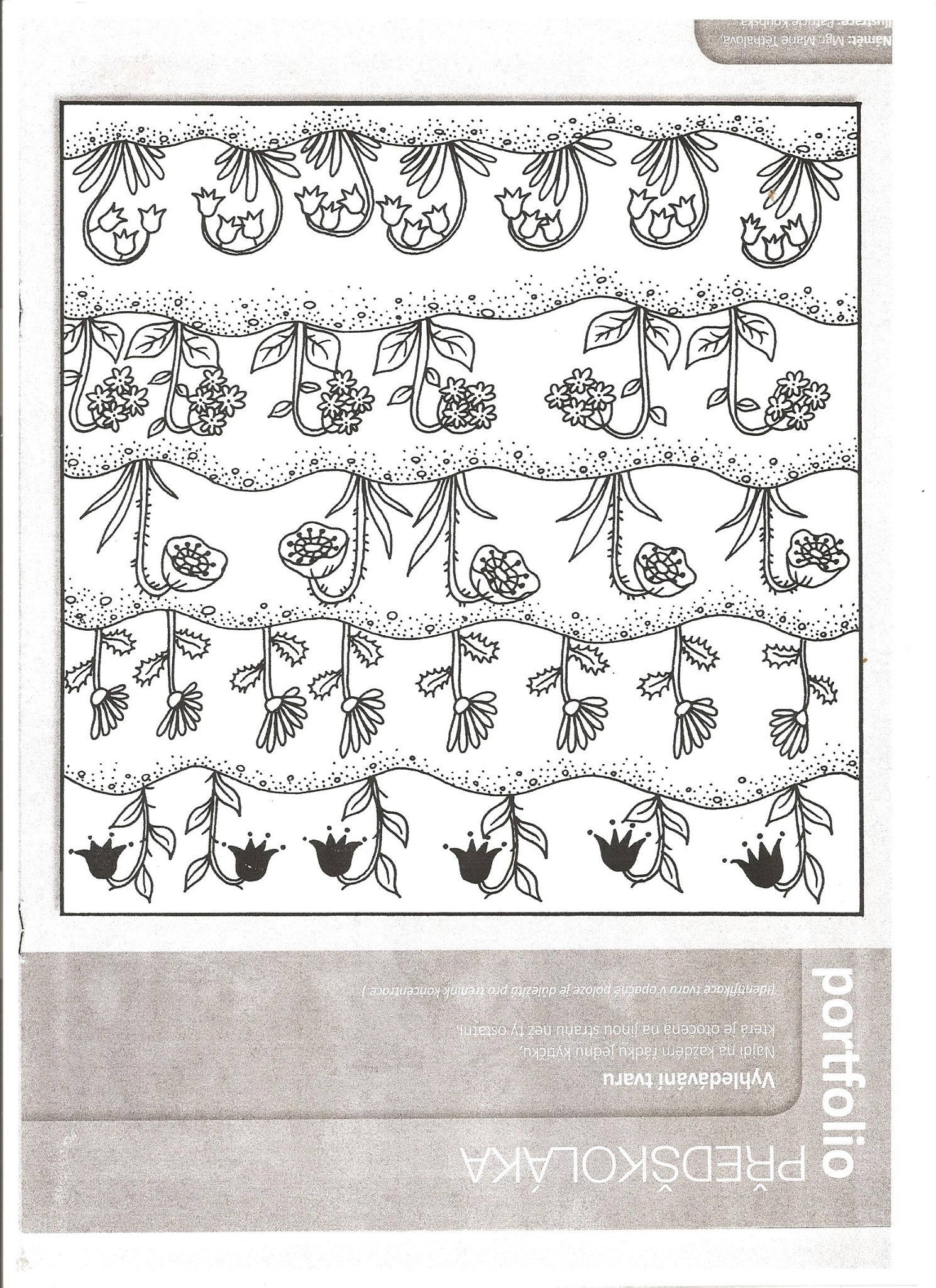 